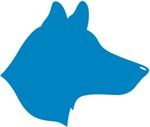 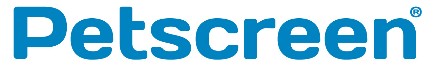 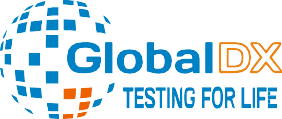 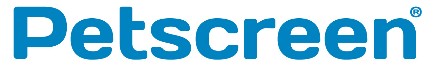                                                          Katalogové číslo: GDX04-1 	POUŽITÍ	Petscreen Canine Parvovirus Antigen Rapid Test je kvalitativní imunochromatografický test pro detekci psího parvoviru. Petscreen CPV Antigen Test je určen pouze pro prvotní screening a reaktivní vzorky by měly být potvrzeny doplňkovým testem, jako je ELISA. 	SOUHRN A POPIS TESTU	Parvoviróza psů je akutní, vysoce nakažlivé onemocnění psů. Virus má tendenci napadat rychle se dělící buňky, např. epiteliální buňky gastrointestinálního traktu. Virus se ve velkém množství vylučuje ve stolici akutně infikovaných psů až několik týdnů po infekci. Nemoc se přenáší orálním kontaktem s infikovaným trusem. Parvovirus může být přenášen na srsti a tlapkách psa, stejně jako na kontaminovaných přepravkách, botách a jiných předmětech. 	PRINCIP TESTU	Petscreen Canine Parvovirus Antigen Rapid Test pracuje na principu imunochromatografie. Základní součásti testovacího stripu jsou: a) konjugovaná podložka, která obsahuje detekční protilátku konjugovanou s koloidním zlatem, b) proužek s nitrocelulózovou membránou, která obsahuje dvě linie T: anti-CPV monoklonální protilátku a C: kozí anti-myší protilátku.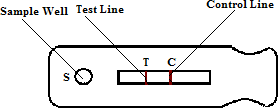  	PŘÍPRAVA VZORKU	Vzorek: StolicePomocí výtěrového tamponu odeberte vzorek ze stolice (čerstvý nebo skladovaný při teplotě 2-8 °C pro použití do 24 hodin). Případně lze tampon navlhčit a vložit jej do rekta k odebrání vzorku stolice.Vložte tampon do ředícího roztoku a dostatečně promíchejte, abyste zajistili dobrou extrakci vzorku. Ujistěte se, že vzorek neobsahuje žádné sraženiny, je-li potřeba, vzorek lze centrifugovat. 	POSTUP TESTU	Vyndejte testovací kazetu z foliového sáčku a umístěte ji vodorovný povrch.Pro odběr vzorku použijte kapátko jako pipetu. Ihned proveďte další krok.Přidejte 3 kapky vzorku do jamky pro vzorek ‘S’. Počkejte 10 minut a odečtěte výsledek. Výsledek je považován za neplatný po 10 minutách.Všechny výsledky, u kterých se neobjeví kontrolní linie se považují za neplatné. 	INTERPRETACE VÝSLEDKŮ	Pozitivní: Barevná linie na pozici C a T. CPV Ag je ve vzorku přítomen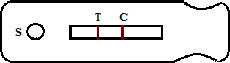 Negativní: Barevná linie na pozici C. CPV Ag není ve vzorku přítomen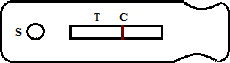 Testovací vzorek je přidán do jamky pro vzorek. Vzorek migruje s dostatečným množstvím pufru přes podložku s konjugátem, je-li antigen přítomen ve vzorku, tak se v této části naváže na koloidní zlato s konjugátem. Vzorek dále migruje přes membránu, až dosáhne tzv. záchytné zóny, kde se konjugátový komplex naváže na protilátku (na testovací linii), a na membráně se vytvoří viditelná linie. Není-li příslušný antigen ve vzorku přítomen, neobjeví se reakce v záchytné zóně a v místě testovací linie, kde se nachází odpovídající protilátka, se nevytvoří viditelná linie. Vzorek dále postupuje proužkem do kontrolní oblasti, kde se objeví viditelná linie na membráně. Tato kontrolní linie potvrzuje, že vzorek prostoupil celou membránou.	REAGENCIE A MATERIÁL, KTERÝ JE SOUČÁSTÍ BALENÍ	Foliové sáčky (10 jednotek), z nichž každý obsahuje:Jednu testovací kazetuKapátkoVysoušedloŘedící roztok – v lahvičce s uzávěremVýtěrový tamponNávod 	SKLADOVÁNÍ A STABILITA	Soupravu lze skladovat při 2-30 °C do konce udané exspirační doby, která je uvedena na balíčcích/krabici. NEZAMRAZUJTE. Před otevřením soupravu nechte vytemperovat na pokojovou teplotu.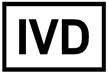  	UPOZORNĚNÍ A VAROVÁNÍ	Test použijte do 10 minut od otevření sáčku.Nedotýkejte se okénka s výsledky.Používejte pouze pufr, který je součástí soupravy.Nemíchejte jednotlivé komponenty s jinými z různých souprav.Nepoužívejte vzorky, které obsahují sraženiny.Neplatný: Barevná linie se neobjeví na pozici C 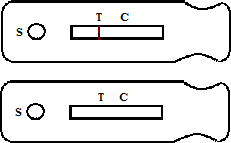 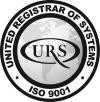 An ISO 9001:2015 Certified CompanyGDX/QA/IFU/GDX04-1 Rev. č.: 5.00(Pouze pro profesionální použití)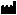 Global DX LtdElmbank Business CentreMenstrieFK11 7BUUnited KingdomT: +44(0) 1259 230830E: contact@globaldx.comW: www.globaldx.comDržitel rozhodnutí o schválení a dovozce: “APR“ spol. s r.o.V Chotejně 765/15102 00 Praha 10Česká republikaTel: +420 272 764 421Web: www.apr.cz